What does the Parent Liaison do?Reviews daily Attendance LogContacts parents of all absent studentsTransports students in emergency situations under the direction of the administrationProvides transportation to parents for meetings with school personnelAdvocates for families at Attendance Review Team meetings, if neededWe are here to work with you to make every child as successful as possible.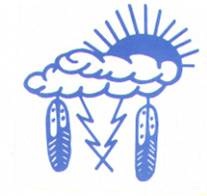 Bug-O-Nay-Ge-Shig Elementary School Attendance ProgramFor Truancy/Attendance Concerns, please contact:Julie GordonBug-O-Nay-Ge-Shig School15353 Silver Eagle Drive NWBena, MN  56626Phone		(218) 665-3000 ext. 2215 Toll-Free 	(800) 265-5576 Fax 		(218) 665-3024Email		jugordon@bugschool.k12.mn.usWebsite	www.bugonaygeshig.org*If your child is absent, please call the school or send in a note immediately upon return.All enrolled Bug-O-Nay-Ge-Shig students are expected to attend school every day on time, unless lawfully excused by the school.  The students are subject to Compulsory Attendance, Leech Lake Band of Ojibwe Judicial Code Title 4:  Juvenile Justice Code (2010)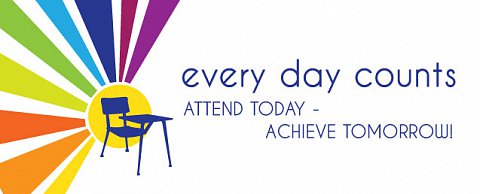 School Wide attendance goal: 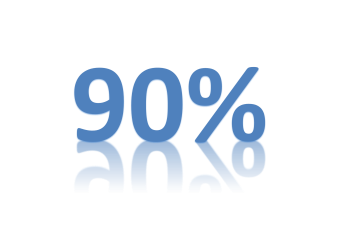 School Hours:Teachers are on duty at 7:45 a.m., children should not arrive earlier than 8:00 a.m.  Instructional Hours are from 8:35 a.m. to 3:15 p.m.  Early release days are scheduled from 8:35 a.m. to 1:31 p.m.Elementary attendance is taken twice daily.  The following are guidelines for tardies and absences:	Tardy:  Student arrives at school after 8:35 a.m.Unexcused Tardy:  Student arrives late with no parent contact	A.M. Absence: Student arrives after 10:00 a.m.	P.M. Absence: Student leaves before 2:00 p.m.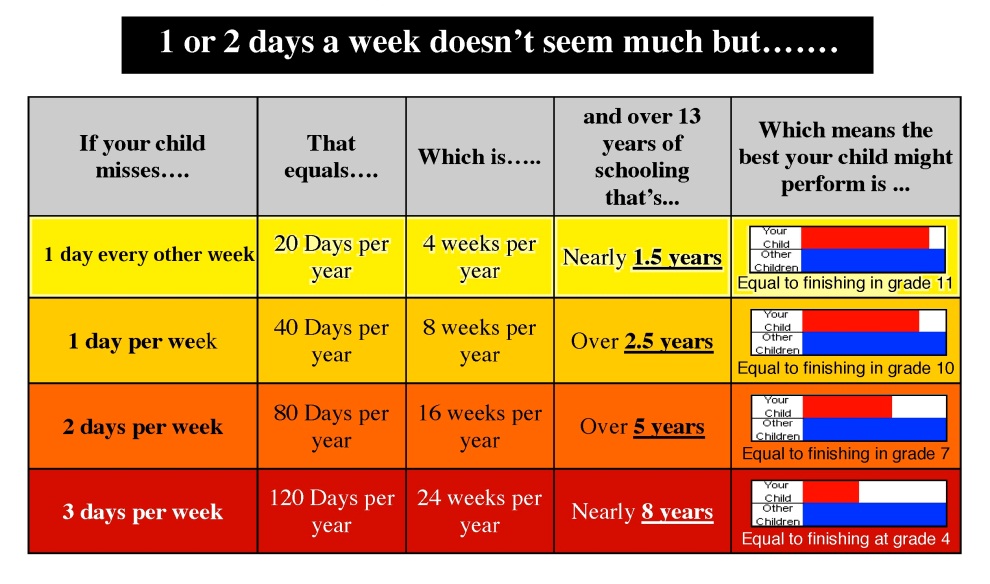 